О внесении изменений в решение СоветаНовосельского сельского поселения Брюховецкогорайона от 23 ноября 2021 года № 92 «О бюджетеНовосельского сельского поселенияБрюховецкого района на 2022 год»В соответствии с Уставом муниципального образования Новосельское сельское поселение Брюховецкого района, Совет Новосельского сельского поселения Брюховецкого района р е ш и л:1. Внести в решение Совета Новосельского сельского поселения Брюховецкого района от 23 ноября 2021 года № 92 «О бюджете Новосельского сельского поселения Брюховецкого района на 2022 год» следующие изменения:1) пункт 25.1 изложить в следующей редакции:«25.1 Установить, что казначейскому сопровождению подлежат следующие средства, предоставляемые из бюджета Новосельского сельского поселения Брюховецкого района:1) субсидии (гранты в форме субсидий) юридическим лицам, крестьянским (фермерским) хозяйствам, индивидуальным предпринимателям, физическим лицам (за исключением субсидий муниципальным бюджетным и автономным учреждениям Новосельского сельского поселения Брюховецкого района) и бюджетные инвестиции юридическим лицам, предоставляемые в соответствии со статьей 80 Бюджетного кодекса Российской Федерации;2) взносы в уставные (складочные) капиталы юридических лиц (дочерних обществ юридических лиц), вклады в имущество юридических лиц (дочерних обществ юридических лиц), не увеличивающие их уставные (складочные) капиталы, источником финансового обеспечения которых являются субсидии и бюджетные инвестиции, указанные в пункте 1 настоящего пункта;3) авансовые платежи по контрактам (договорам) о поставке товаров, выполнении работ, оказании услуг, заключаемым получателями субсидий и бюджетных инвестиций, указанных в пункте 1 настоящего пункта, а также получателями взносов (вкладов), указанных в пункте 2 настоящего пункта, с исполнителями по контрактам (договорам), источником финансового обеспечения которых являются такие субсидии, бюджетные инвестиции и взносы (вклады);4) авансовые платежи по муниципальным контрактам, заключаемым на сумму 50 000,0 тыс. рублей и более, в соответствии с постановлением администрации Новосельского сельского поселения Брюховецкого района от 11 июня 2021 года № 42 «Об определении случаев осуществления банковского сопровождения контрактов, предметом которых являются поставки товаров, выполнение работ, оказание услуг для обеспечения муниципальных нужд Новосельского сельского поселения Брюховецкого района»;5) авансовые платежи по контрактам (договорам), заключаемым на сумму 50 000,0 тыс. рублей и более бюджетными или автономными муниципальными учреждениями Новосельского сельского поселения Брюховецкого района, лицевые счета которым открыты в Управление Федерального Казначейства, источником финансового обеспечения которых являются субсидии, предоставляемые в соответствии с абзацем вторым пункта 1 статьи 78.1 и статьей 78.2 Бюджетного кодекса Российской Федерации, за исключением контрактов (договоров), подлежащих банковскому сопровождению в соответствии с постановлением администрации Новосельского сельского поселения Брюховецкого района от 11 июня 2021 года № 42 «Об определении случаев осуществления банковского сопровождения контрактов, предметом которых являются поставки товаров, выполнение работ, оказание услуг для обеспечения муниципальных нужд Новосельского сельского поселения Брюховецкого района»;6) авансовые платежи по контрактам (договорам) о поставке товаров, выполнении работ, оказании услуг, заключаемым исполнителями и соисполнителями в рамках исполнения указанных в подпунктах 3 – 5 настоящего пункта муниципальных контрактов (контрактов, договоров) о поставке товаров, выполнении работ, оказании услуг.»;2) в подпункте 1 пункта 1 слова «общий объем доходов в сумме 9095,0 тыс. рублей» заменить словами «общий объем доходов в сумме 9154,8 тыс. рублей»;3) в подпункте 2 пункта 1 слова «общий объем расходов в сумме 12079,4 тыс. рублей» заменить словами «общий объем расходов в сумме 12139,4 тыс. рублей»;4) приложения № 2-5,7 изложить в новой редакции (приложения № 1-5).2. Контроль за выполнением настоящего решения возложить на депутатскую комиссию Совета Новосельского сельского поселения по экономическому развитию Новосельского сельского поселения (Кулиш).3. Решение вступает в силу со дня его официального опубликования.Глава Новосельскогосельского поселения Брюховецкого района							          В.А. НазаренкоПредседатель СоветаНовосельского сельского поселения Брюховецкого района							          В.А. НазаренкоОбъемы поступления доходов в бюджет Новосельского сельского поселения Брюховецкого района по кодам видов (подвидов) классификации доходов бюджетов на 2022 год(тыс. рублей)Безвозмездные поступления из бюджетов других уровней в бюджет Новосельского сельского поселения Брюховецкого района в 2022 году(тыс. рублей)Распределение бюджетных ассигнований Новосельского сельского поселения Брюховецкого района по разделам и подразделам классификации расходов бюджетов на 2022 год (тыс. рублей)Ведомственная структура расходов бюджета Новосельского сельского поселения Брюховецкого района на 2022 год(тыс. рублей)Перечень целевых программ Новосельского сельскогопоселения Брюховецкого района, предусмотренных к финансированию из местного бюджета в 2022 годуЛИСТ СОГЛАСОВАНИЯпроекта решения Совета Новосельского сельского поселения Брюховецкого района от _______________№ __«О внесении изменений в решение СоветаНовосельского сельского поселения Брюховецкогорайона от 23 ноября 2021 года № 92 «О бюджетеНовосельского сельского поселенияБрюховецкого района на 2022 год»ЗАЯВКАК РЕШЕНИЮНаименование решения:«О внесении изменений в решение Совета Новосельского сельского поселения Брюховецкого района от 23 ноября 2021 года № 92 «О бюджете Новосельского сельского поселения Брюховецкого района на 2022 год»Проект внесен: Главой Новосельского сельского поселения Брюховецкого районаРешение разослать:1) главному специалисту администрации Новосельского сельского поселения Брюховецкого района – 1 экз.;2) экономисту администрации Новосельского сельского поселения Брюховецкого района – 1 экз.__________			Ганич Светлана Владимировна	___________2022 г.(подпись)					53-2-45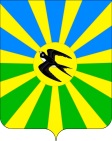 СОВЕТ НОВОСЕЛЬСКОГО СЕЛЬСКОГО ПОСЕЛЕНИЯ БРЮХОВЕЦКОГО РАЙОНАРЕШЕНИЕСОВЕТ НОВОСЕЛЬСКОГО СЕЛЬСКОГО ПОСЕЛЕНИЯ БРЮХОВЕЦКОГО РАЙОНАРЕШЕНИЕот _____________№ __село Новое Селосело Новое СелоПРИЛОЖЕНИЕ № 1к решению СоветаНовосельского сельского поселенияБрюховецкого районаот _________ № ___«ПРИЛОЖЕНИЕ № 2к решению СоветаНовосельского сельского поселенияБрюховецкого районаот 23.11.2021 № 92Код бюджетной классификацииНаименование доходаСумма1231 00 00000 00 0000 110Налоговые и неналоговые доходы8831,41 01 02000 01 0000 110Налог на доходы физических лиц3220,01 05 03000 01 0000 110Единый сельскохозяйственный налог1711,41 06 01000 10 0000 110Налог на имущество физических лиц300,01 06 06000 30 0000 110Земельный налог юридических лиц400,01 06 06000 40 0000 110Земельный налог2342,71 03 02230 01 0000 1101 03 02240 01 0000 1101 03 02250 01 0000 1101 03 02260 01 0000 110Доходы от уплаты акцизов на нефтепродукты произведенные на территории Российской Федерации подлежащие распределению в консолидированные бюджеты Российской Федерации857,32 00 00000 00 0000 000Безвозмездные поступления323,42 02 35118 10 0000 150Субвенции бюджетам поселений на осуществление первичного воинского учета на территориях, где отсутствуют военные комиссариаты259,82 02 30024 10 0000 150Субвенции бюджетам поселений на выполнение передаваемых полномочий субъектов Российской Федерации3,82 02 29999 10 0000 150Прочие субсидии бюджетам поселений0,02 02 49999 10 0000 150Прочие межбюджетные трансферты, передаваемые бюджетам сельских поселений59,8ВСЕГО ДОХОДОВ:9154,8»ПРИЛОЖЕНИЕ № 2к решению СоветаНовосельского сельского поселенияБрюховецкого районаот __________ № ___«ПРИЛОЖЕНИЕ № 3к решению СоветаНовосельского сельского поселенияБрюховецкого районаот 23.11.2021 № 92КодНаименование доходаСумма2 02 03000 00 0000 150Субвенции от других бюджетов бюджетной системы Российской Федерации323,42 02 35118 10 0000 150Субвенции на осуществление полномочий по расчету и предоставлению межбюджетных трансфертов бюджетам  поселений в форме субвенций на исполнение поселениями государственных полномочий по первичному воинскому учету на территориях, где отсутствуют военные комиссариаты259,82 02 30024 10 0000 150Субвенции на осуществление полномочий по расчету и предоставлению межбюджетных трансфертов бюджетам поселений в форме субвенций на исполнение поселениями государственных полномочий по образованию и организации деятельности административных комиссий3,82 02 00000 00 0000 150Безвозмездные поступления от других бюджетов бюджетной системы Российской Федерации0,02 02 29999 10 0000 150Прочие субсидии бюджетам поселений0,02 02 49999 10 0000 150Прочие межбюджетные трансферты, передаваемые бюджетам сельских поселений59,8»ПРИЛОЖЕНИЕ № 3к решению СоветаНовосельского сельского поселенияБрюховецкого районаот _______________ № __«ПРИЛОЖЕНИЕ № 4к решению СоветаНовосельского сельского поселенияБрюховецкого районаот 23.11.2021 № 92№п/пНаименованиеРзПРСумма123451Всего расходов12139,22в том числе:3Общегосударственные вопросы01005873,64Функционирование высшего должностного лица субъекта Российской Федерации и муниципального образования01021046,55Функционирование Правительства Российской Федерации, высших органов исполнительной власти субъектов Российской Федерации, местных администраций01043426,16Обеспечение деятельности финансовых, налоговых и таможенных органов и органов финансового (финансово-бюджетного) надзора010624,17Резервные фонды011150,08Другие общегосударственные вопросы01131326,99Национальная оборона 0200259,810Осуществление первичного воинского учета0203259,811Национальнаябезопасность и правоохранительная деятельность030010,012Гражданская оборона03091,013Защита населения и территории от чрезвычайных ситуаций природного и техногенного характера, пожарная безопасность03103,014Другие вопросы в области национальной безопасности и правоохранительной деятельности03146,015Национальная экономика0400858,316Дорожное хозяйство (дорожные фонды)0409857,317Другие вопросы в области национальной экономики04121,018Жилищно-коммунальное хозяйство05002680,419Коммунальное хозяйство050228,120Благоустройство0503483,021Другие вопросы в области жилищно-коммунального хозяйства05052169,322Образование07000,023Молодежная политика07070,024Культура и кинематография08001734,825Культура08011734,826Социальная политика1000485,027Пенсионное обеспечение1001470,028Социальное обеспечение населения100315,029Физическая культура и спорт11003,030Физическая культура11013,031Обслуживание государственного (муниципального) долга130010,032Обслуживание государственного (муниципального) внутреннего долга130110,033Прочие межбюджетные трансферты общего характера бюджетам бюджетной системы Российской Федерации114003224,334Прочие межбюджетные трансферты общего характера114003224,3»ПРИЛОЖЕНИЕ № 4к решению СоветаНовосельского сельского поселенияБрюховецкого районаот_________________№ __«ПРИЛОЖЕНИЕ № 5к решению СоветаНовосельского сельского поселенияБрюховецкого районаот 23.11.2021 № 92НаименованиеВедРЗПРЦСРВРСуммаВСЕГО12139,2Совет Новосельского сельского поселения Брюховецкого района99124,1Общегосударственные вопросы9910124,1Поддержание устойчивого исполнения местных бюджетов991010652 3 00 0000024,1Осуществление полномочий контрольно-счетных органов сельских поселений по осуществлению внешнего муниципального финансового контроля991010652 3 00 2003050024,1Администрация Новосельского сельского поселения Брюховецкого района99212115,1Общегосударственные вопросы99201005849,5Функционирование высшего должностного лица субъекта Российской Федерации и муниципального образования99201021091,5Обеспечение деятельности главы муниципального образования992010251 0 00 000001091,5Глава муниципального образования992010251 1 00 000001091,5Расходы на обеспечение функций органов местного самоуправления992010251 1 00 001901091,5Расходы на выплаты персоналу в целях обеспечения выполнения функций муниципальными органами, казенными учреждениями992010251 1 00 001901001091,5Функционирование Правительства Российской Федерации, высших органов исполнительной власти субъектов Российской Федерации, местных администраций99201043381,1Обеспечение деятельности администрации Новосельского сельского поселения Брюховецкого района992010452 0 00 000003381,1Обеспечение функционирования администрации Новосельского сельского поселения Брюховецкого района992010452 1 00 000003308,5Расходы на обеспечение функций органов местного самоуправления992010452 1 00 001903308,5Расходы на выплату персоналу муниципальных органов992010452 1 00 001901003308,5Административные комиссии992010452 2 00 000003,8Осуществление отдельных полномочий Краснодарского края по образованию и организации деятельности административных комиссий992010452 2 00 601903,8Закупка товаров, работ и услуг для муниципальных нужд992010452 2 00 601902003,8Передача полномочий по осуществлению внутреннего муниципального финансового контроля и внутреннего аудита 9992001004523 00 0000068,8Передача полномочий по осуществлению внутреннего муниципального финансового контроля и внутреннего аудита9920104523 00 2003168,8Передача полномочий по осуществлению внутреннего муниципального финансового контроля и внутреннего аудита9920104523 00 2003150068,8Резервные фонды992011150,0Обеспечение деятельности администрации Новосельского сельского поселения Брюховецкого района992011152 0 00 0000050,0Финансовое обеспечение непредвиденных расходов992011152 3 00 0000050,0Резервный фонд администрации Новосельского сельского поселения Брюховецкого района992011152 3 00 2059050,0Иные бюджетные ассигнования992011152 3 00 2059080050,0Другие общегосударственные вопросы99201131326,9Иные бюджетные ассигнования (налоги, штрафы)992011399 9 00 2002080010,2Муниципальная программа Новосельского сельского поселения «Проведения мероприятий, конкурсов, фестивалей в Новосельском сельском поселении на 2022 год»992011301 0 00 0000070,0Реализация мероприятий муниципальной программы «Проведения мероприятий, конкурсов, фестивалей в Новосельском сельском поселении на 2022 год»992011301 0 00 10070 70,0Закупка товаров, работ и услуг для муниципальных нужд992011301 0 00 1007020070,0Муниципальная программа Новосельского сельского поселения «Развитие общественных работ в Новосельском сельском поселении на 2022 год»992011302 0 00 0000029,5Реализация мероприятий муниципальной программы «Развитие общественных работ в Новосельском сельском поселении на 2022 год» 992011302 0 00 1008029,5Закупка товаров, работ и услуг для муниципальных нужд992011302 0 00 1008020029,5Муниципальная программа Новосельского сельского поселения «Развитие материально-технической базыадминистрации Новосельского сельского поселения Брюховецкого района на 2022 год»992011312 0 00 000001042,2Реализация мероприятий муниципальной программы «Развитие материально-технической базы администрации Новосельского сельского поселения Брюховецкого района на 2022 год»992011312 0 00 100901042,2Закупка товаров, работ и услуг для муниципальных нужд992011312 0 00 100902001042,2Муниципальная программа Новосельского сельского поселения «Информатизация Новосельского сельского поселения Брюховецкого района на 2022 год»992011313 0 00 00000150,0Реализация мероприятий муниципальной программы992011313 0 00 10100150,0Закупка товаров, работ и услуг для муниципальных нужд992011313 0 00 10100200150,0Муниципальная программа Новосельского сельского поселения «Формирование современной городской среды на 2018-2022 годы»992011316 0 00 000000,0Реализация мероприятий муниципальной программы992011316 0 00 101200,0Закупка товаров, работ и услуг для муниципальных нужд992011316 0 00 101202000,0Муниципальная программа Новосельского сельского поселения «Об обеспечении доступности для инвалидов объектов социальной инфраструктуры Новосельского сельского поселения Брюховецкого района и беспрепятственного доступа инвалидов к информации на 2022 год»992011315 0 00 000000,0Реализация мероприятий муниципальной программы «Об обеспечении доступности для инвалидов объектов социальной инфраструктуры Новосельского сельского поселения Брюховецкого района и беспрепятственного доступа инвалидов к информации на 2022 год»992011315 0 00 10110 0,0Закупка товаров, работ и услуг для муниципальных нужд992011315 0 00 101102000,0Реализация муниципальных функций, связанных с муниципальным управление992011352 5 00 0000025,0Прочие обязательства муниципального образования992011352 5 00 1002025,0Закупка товаров, работ и услуг для муниципальных нужд992011352 5 00 10020 20025,0Национальная оборона99202259,8Мобилизационная и вневойсковая подготовка9920203259,8Поддержка устойчивого исполнения местных бюджетов992020352 6 00 00000259,8Осуществление первичного воинского учета на территориях, где отсутствуют военные комиссариаты992020352 6 00 51180259,8Расходы на выплаты персоналу муниципальных органов992020352 6 00 51180100208,7Закупка товаров, работ и услуг для муниципальных нужд персоналу муниципальных органов992020352 6 00 5118020051,1Национальная безопасность и правоохранительная деятельность992030010,0Защита населения и территории от чрезвычайных ситуаций природного и техногенного характера, гражданская оборона99203091,0Муниципальная программа Новосельского сельского поселения «Обеспечение безопасности населения проживающего на территории  Новосельского сельского поселения на 2022 год»992030903 0 00 000001,0Реализация мероприятий по гражданской обороне, предупреждению и ликвидации последствий чрезвычайных ситуаций, стихийных бедствий и их последствий992030903 1 00 100301,0Закупка товаров, работ и услуг для муниципальных нужд992030903 1 00 100302001,0Обеспечение пожарной безопасности99203103,0Муниципальная программа Новосельского сельского поселения «Обеспечение безопасности населения проживающего на территории  Новосельского сельского поселения на 2022 год»992031003 0 00 000003,0Реализация мероприятий по пожарной безопасности 992031003 2 00 000003,0Закупка товаров, работ и услуг для муниципальных нужд992031003 2 00 100502003,0Другие вопросы в области национальной безопасности и правоохранительной деятельности99203146,0Муниципальная программа  Новосельского сельского поселения «Обеспечение безопасности населения проживающего на территории  Новосельского сельского поселения на 2022 год»992031403 0 00 000006,0Реализация мероприятий муниципальной целевой программы по созданию и развитию системы комплексного обеспечения жизнедеятельности поселения992031403 3 00 100502,0Закупка товаров, работ и услуг для муниципальных нужд 992031403 3 00 100502002,0Реализация мероприятий терроризма и экстремизма992031403 4 00 100401,0Закупка товаров, работ и услуг для муниципальных нужд992031403 4 00 100402001,0Реализация мероприятий противодействие коррупции992031403 5 00 100701,0Закупка товаров, работ и услуг для муниципальных нужд992031403 5 00 100702001,0Реализация мероприятий по укреплению правопорядка, профилактике правонарушений и усилению борьбы с преступностью992031403 6  00 100801,0Закупка товаров, работ и услуг для муниципальных нужд992031403 6  00 100802001,0Реализация мероприятий по разработке и распространении среди населения:памяток (листовок) о том, как уберечься от преступных посягательст;памяток рекомендаций населению по действиям при обнаружении взрывоопасных предметов и устройств992031403 7  00 100901,0Закупка товаров, работ и услуг для муниципальных нужд992031403 7  00 100902001,0Национальная экономика9920400858,3Дорожное хозяйство (дорожные фонды)9920409857,3Ведомственная целеваяпрограмма «Ремонт автомобильных дорог местного значения на территории Новосельского сельского поселения Брюховецкого района на 2022 год»992040904 0 00 00000607,3Реализация мероприятий ведомственной целевой программы992040904 0 00 10080607,3Закупка товаров, работ и услуг для муниципальных нужд992040904 0 00 10080200607,3Муниципальная программа «Повышение безопасности дорожного движения на территории Новосельского сельского поселения на 2022 год»992040904 0 00 01000250,0Реализация мероприятий муниципальной программы992040904 0 00 10090250,0Закупка товаров, работ и услуг для муниципальных нужд992040904 0 00 10090200250,0Другие вопросы в области национальной экономики99204121,0Ведомственная целевая программа Новосельского сельского поселения «Поддержка и развитие малого и среднего предпринимательства в Новосельском сельском поселении Брюховецкого района на 2022 год»992041205 0 00 000001,0Реализация мероприятий муниципальной целевой программы992041205 0 00 100201,0Закупка товаров, работ и услуг для муниципальных нужд992041205 0 00 100202001,0Муниципальная программа Новосельского сельского поселения «Использование и охрана земель на территории Новосельского сельского поселения Брюховецкого района на 2022 год»992041214 0 00 000000,0Реализация мероприятий муниципальной целевой программы992041214 0 00 100100,0Закупка товаров, работ и услуг для муниципальных нужд992041214 0 00 100102000,0Жилищно-коммунальное хозяйство 99205002680,4Ведомственная целевая программа Новосельского сельского поселения «Развитие водоснабжения в Новосельском сельском поселении Брюховецкого района на 2022 год»992050206 0 00 0000028,1Реализация мероприятий ведомственной целевой программы992050206 0 00 1015028,1Закупка товаров, работ и услуг для муниципальных нужд992050206 0 00 1015020028,1Муниципальная программа Новосельского сельского поселения «Благоустройство территории Новосельского сельского поселения Брюховецкого района на 2022 год»992050307 0 00 00000483,0Мероприятия в области благоустройства992050307 0 00 00000200,0Уличное освещение992050307 0 00 10170200,0Закупка товаров, работ и услуг для муниципальных нужд992050307 0 00 10170200200,0Озеленение992050307 0 00 10180250,0Закупка товаров, работ и услуг для муниципальных нужд992050307 0 00 10180200250,0Организация и содержание мест захоронения992050307 0 00 101900,0Закупка товаров, работ и услуг для муниципальных нужд992050307 0 00 101902000,0Реализация инициативных проектов по вопросам благоустройства992050307 0 00 1020033,0Закупка товаров, работ и услуг для реализации инициативных проектов992050307 0 00 1020020033,0Другие вопросы в области жилищно-коммунального хозяйства99205052169,3Обеспечение деятельности подведомственных учреждений992050507 0 00 00000500,0Расходы на обеспечение деятельности (оказание услуг) муниципальных учреждений992050507 0 00 00590500,0Закупка товаров, работ и услуг для муниципальных нужд992050507 0 00 00590600500,0Развитие благоустройства992050507 0 00 000001669,3Мероприятия оказания услуг населению992050507 0 00 005911669,3Предоставление субсидий муниципальным бюджетным, автономным учреждениям и иным некоммерческим организациям992050507 0 00 005916001669,3Образование99207000,0Муниципальная программа реализации государственной молодежной политики в Новосельском сельском поселении Брюховецкого района «Молодежь села на 2022 год»992070708 0 00 000000,0Реализация мероприятий муниципальной целевой программы992070708 0 00 100700,0Закупка товаров, работ и услуг для муниципальных нужд992070708 0 00 100702000,0Культура кинематография 99208001734,8Культура99208011734,8Муниципальная программа Новосельского сельского поселения «Развитие культуры в Новосельском сельском поселении Брюховецкого района на 2022 год»992080109 0 00 000001734,8Развитие ДК992080109 1 00 000001148,2Расходы на обеспечение деятельности (оказание услуг) муниципальных учреждений992080109 1 00 005901148,2Предоставление субсидий муниципальным бюджетным, автономным учреждениям и иным некоммерческим организациям992080109 1 00 005906001148,2Развитие библиотек992080109 2 00 00000586,6Расходы на обеспечение деятельности (оказание услуг) муниципальных учреждений992080109 2 00 00590 586,6Предоставление субсидий муниципальным бюджетным, автономным учреждениям и иным некоммерческим организациям992080109 2 00 00590600586,6Другие вопросы в области культуры 992080109 4 00 000000,0Прочие мероприятия в сфере культуры992080109 4 00 102200,0Социальная политика9921000485,0Пенсионное обеспечение 9921001470,0Муниципальная программа Новосельского сельского поселения «Социальная поддержка граждан и поддержкасоциально-ориентированных некоммерческих организаций Новосельского сельского поселения Брюховецкого района на 2022 год»992100110 0 00 00000470,0Подпрограмма «Пенсионное обеспечение»992100110 1 00 00000470,0Социальное обеспечение и иные выплаты населению992100110 1 00 40010300470,0Социальное обеспечение населения992100315,0Муниципальная программа Новосельского сельского поселения «Социальная поддержка граждан и поддержкасоциально-ориентированных некоммерческих организаций Новосельского сельского поселения Брюховецкого района на 2022 год»992100310 0 00 0000015,0Подпрограмма «Социальное обеспечение населения»992100310 2 00 0000015,0Мероприятия по оказанию материальной помощи гражданам, оказавшимся в трудной жизненной ситуации проживающим на территории Новосельского сельского поселения992100310 2 00 1023015,0Социальное обеспечение и иные выплаты населению992100310 2 00 1023030015,0Физическая культура и спорт99211003,0Физическая культура 99211013,0Муниципальная программа Новосельского сельского поселения «Развитие физической культуры и спорта в Новосельском сельском поселении Брюховецкого района на 2022 год» 992110111 0 00 000000,0Реализация мероприятий муниципальной программы в области спорта и физической культуры 992110111 0 00 102400,0Закупка товаров, работ и услуг для муниципальных нужд992110111 0 00 102402000,0Иные выплаты, за исключением фонда оплаты труда учреждений, лицам, привлекаемым согласно законодательству для выполнения отдельных полномочий992110111 0 00 102401003,0Обслуживание государственного (муниципального) долга992130110,0Управление муниципальным долгом992130165 0 00 0000010,0Процентные платежи по муниципальному долгу992130165 0 00 1025010,0Обслуживание муниципального долга992130165 0 00 1025070010,0Прочие межбюджетные трансферты общего характера бюджетам бюджетной системы Российской Федерации9921403224,3Прочие межбюджетные трансферты общего характера992140399 0 00 00000224,3Субсидии краевому бюджету из местного бюджета для формирования регионального фонда финансовой поддержки населения992140399 9 00 20040224,3Субсидии, за исключением субсидий на софинансирование капитальных вложений в объекты государственной (муниципальной) собственности992140399 9 00 20040500224,3»ПРИЛОЖЕНИЕ № 5к решению СоветаНовосельского сельского поселенияБрюховецкого районаот_________________№ __«ПРИЛОЖЕНИЕ № 7к решению СоветаНовосельского сельского поселенияБрюховецкого районаот 23.11.2021 № 92КодНаименование программыСумма123ВСЕГО7063,40100000Муниципальная программа «Проведение мероприятий, конкурсов, концертов в Новосельском сельском поселении на 2022 год»70,00200000Муниципальная программа «Развитие общественных работ в Новосельском сельском поселении на 2022 год»29,50300000Муниципальная программа «Обеспечение безопасности населения проживающего на территории Новосельского сельского поселения на 2022 год»10,00400000Ведомственная целевая программа «Ремонт автомобильных дорог местного значения Новосельского сельского поселения Брюховецкого района на 2022 год»607,30500000Ведомственная целевая программа «Поддержка и развитие малого и среднего предпринимательства в Новосельском сельском поселении Брюховецкого района на 2022 год»1,00600000Ведомственная целевая программа «Развитие водоснабжения в Новосельском сельском поселении Брюховецкого района на 2022 год»28,10700000Муниципальная программа «Благоустройство территории Новосельского сельского поселения Брюховецкого района на 2022 год»2652,30800000Муниципальная программа «Молодежь села на 2022 год»0,00900000Муниципальная программа «Развитие культуры в Новосельском сельском поселении Брюховецкого района на 2022 год»1734,81000000Муниципальная программа  «Социальная поддержка граждан и поддержка социально ориентировочных некоммерческих организаций Новосельского сельского поселения  Брюховецкого района на 2022 год»485,01100000Муниципальная программа «Развитие физической культуры и спорта на 2022 год»3,01200000Ведомственная целевая программа «Развитие материально-технической базы администрации Новосельского сельского поселения Брюховецкого района на 2022 год»1042,21300000Муниципальная программа «Информатизация Новосельского сельского поселения  Брюховецкого района на 2022 год»150,01400000Муниципальная программа «Повышение безопасности дорожного движения на территории Новосельского сельского поселения  на 2022 год»250,01500000Муниципальная программа «Об обеспечении доступности для инвалидов объектов социальной инфраструктуры Новосельского сельского поселения Брюховецкого района и беспрепятственного доступа инвалидов к информации на 2022 год»0,01600000Муниципальная программа «Формирование современной городской среды на 2018-2022 годы»0,01700000Муниципальная программа «Использование и охрана земель на территории Новосельского сельского поселения Брюховецкого района на 2022 год»0,0»Проект внесен:Главой Новосельского сельскогопоселения Брюховецкого районаБрюховецкого районаВ.А. НазаренкоСоставитель проекта:Экономист администрацииНовосельского сельского поселения Брюховецкого района С.В. ГаничСогласовано:Специалист 2 категории, главный бухгалтер администрацииНовосельского сельского поселения Брюховецкого района Г.Г. Ивахненко